February 9, 20206th Atmosphere Quiz ReviewComposition of Earth's atmosphereNitrogen:  78%Oxygen:  21%Argon, water vapor, carbon dioxideLayers of the atmosphere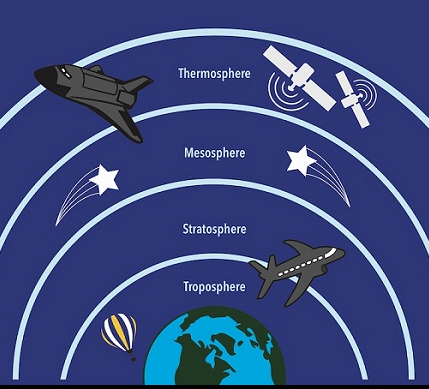 The atmosphere is divided into layers based on temperature differencesTroposphere – closest layer to Earth’s surface Weather events occur hereContains around 80% of the air in our atmosphereStratosphere – layer above the troposphereMost long distance air travel occurs here to avoid bad weather and turbulenceContains the ozone layerOzone layer: area where most of the ozone (O3) in our atmosphere residesThe ozone layer protects us by absorbing most of the sun's harmful UV radiationMesosphere – layer above the stratosphereWhere most meteors that enter our atmosphere burn upThermosphere – layer above the mesosphereLarge distances between single moleculesOne molecule would need to travel about one kilometer to hit another moleculeCan reach 2700 degrees FahrenheitExosphere – farthest layer from EarthThinnest layer (fewest air molecules)Blends into outer spaceHeating and cooling of Earth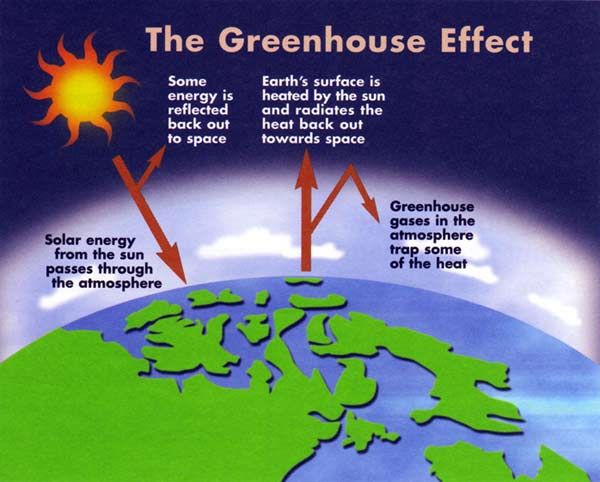 Heat and energy (radiation) from the sun enter Earth’s atmosphereAround 30% of this radiation is reflected back into spaceSolar radiation heats Earth’s surfaceEarth absorbs heat from the sun and radiates it back through the atmosphere into spaceGreenhouse effect + climate changeDefinition:  gases in the atmosphere trap heat rising from Earth's surface and increase the temperature of the atmosphereThe greenhouse effect helps to heat Earth and keep us aliveBUT, the greenhouse effect contributes to climate change when excessive (too much) amounts of gases that trap heat are released into the atmosphereExamples of “greenhouse gases” include:  carbon dioxide, methane, and water vaporEffects of climate changeIncreases in sea, land, and air temperaturesDecreases in glaciers, snow cover, and sea ice (like ice in the North Pole and Antarctica)Sea level riseCharles's Law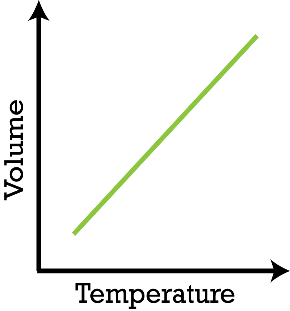 As temperature increases, volume increasesAs temperature decreases, volume decreasesIn the experiment we did using the flask and the balloon, we saw that when we put the flask into hot water, the balloon began to expandThe air in the flask was heated and caused the balloon to expand, showing how an increase in temperature causes an increase in volumeTemperature and densityAs temperature increases, density decreasesHot air rises and cool air sinks because warm air is less dense than cool air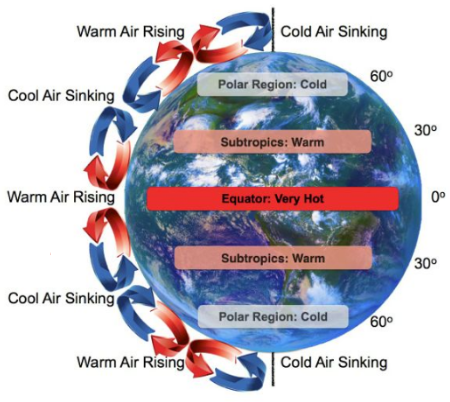 Convection currentsHot air on Earth’s surface rises into the atmosphere(Hot air is less dense than cool air)This air then cools and sinks back down to Earth's surfaceAs the air heats up again, it begins to rise back into the atmosphere → this creates a cycle of air that is heating, rising, cooling, sinking, heating, and rising againThis is a “convection current system”Coriolis EffectThe Earth’s rotation causes one large convection current system to split into six smaller convection current systems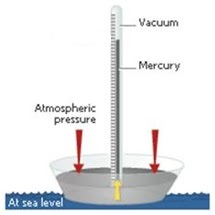 Atmospheric pressureThe weight of air molecules presses down on Earth's surface, producing pressureGravity causes the air molecules to press down on EarthWithout air molecules or gravity, there can be no atmospheric pressureBarometers measure pressureP = F/AP = atmospheric pressureF = the force of the air moleculesA = areaConvection currents and atmospheric pressureAs temperature increases, pressure decreases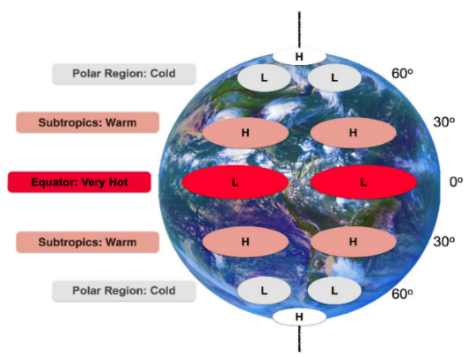 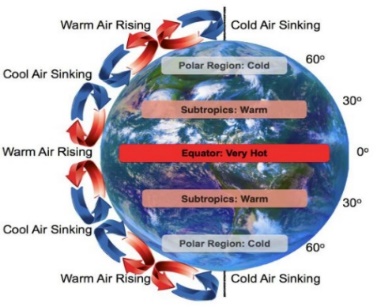 Warm air rising into the atmosphere creates a low pressure zone beneath itThe air molecules are not pressing down on Earth anymoreWarm air molecules act against gravity due to increased kinetic energyCool air sinking down onto Earth's surface creates a high pressure zone beneath itThe air molecules are pressing down with greater force on EarthIn the pictures above, you can see that the low pressure zones (where the L's are) are where the hot air is rising, and the high pressure zones (where the H's are) are where the cold air is sinkingConvection systems create high and low pressure zones